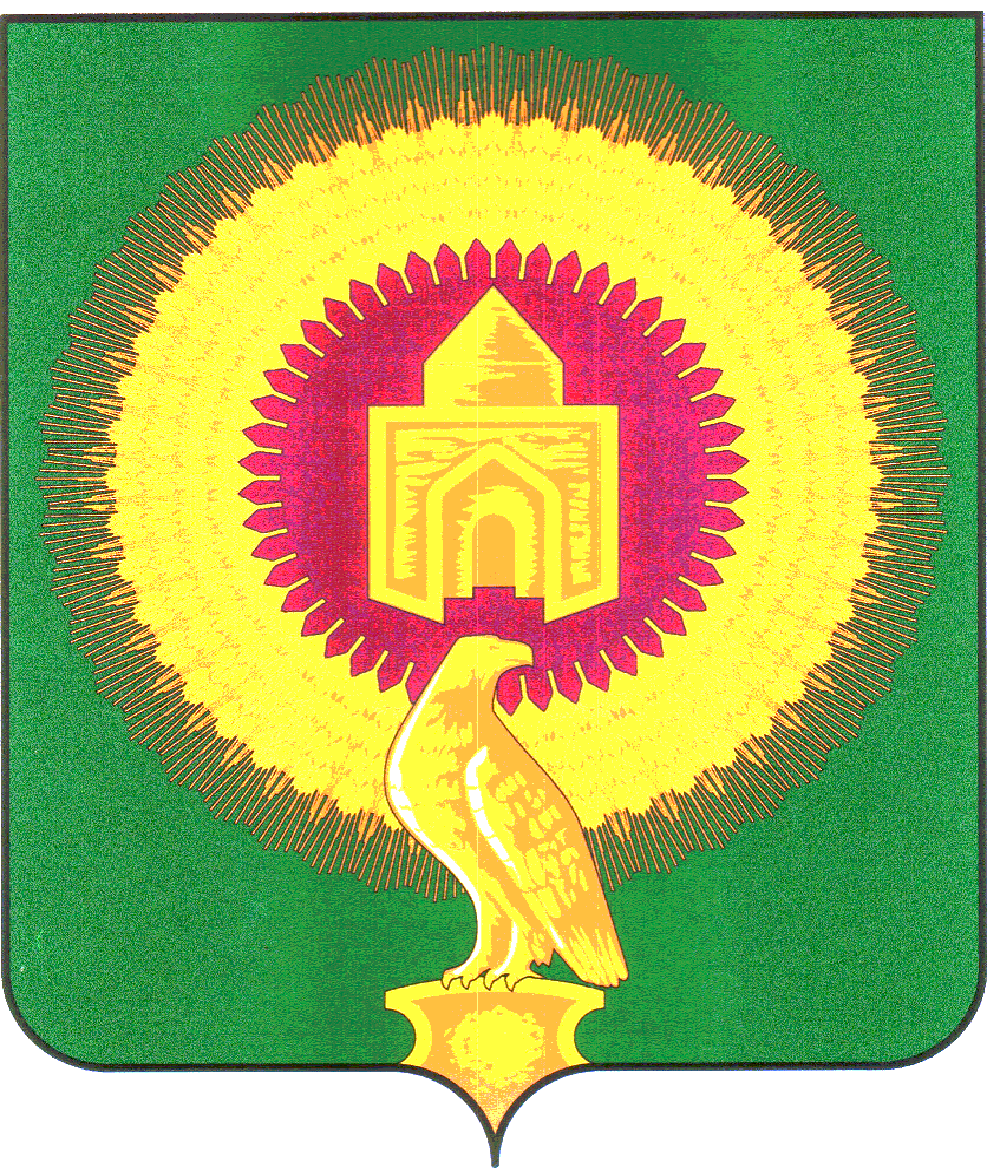 О формировании   Общественной палаты Варненского муниципального района Челябинской области 2017-2020 годов                       В соответствии с Положением  об  Общественной палате  Варненского муниципального района   Челябинской области (Постановление администрации Варненского муниципального района  от 05.12.2016 г. № 796)Администрация   Варненского  муниципального районаПОСТАНОВЛЯЕТ:    1.Утвердить членов Общественной палаты  Варненского муниципального                        района  Челябинской области 2017-2020 годов:    - Акиньшин Василий Николаевич, пенсионер;     - Иващенко Любовь Васильевна, пенсионерка;     - Завалищин Геннадий Степанович, пенсионер;     - Погудина Зелхиза Габдулловна, старший инспектор отдела пенсионного                                                                                                                      обеспечения  УСЗН;      - Чернакова Гульфия Галимжановна, председатель районного Совета  ветеранов;      - Штирц Надежда Петровна, директор МФЦ.          2. Предложить членам Общественной палаты Варненского муниципального района  Челябинской области 2017-2020 годов приступить к формированию полного состава Общественной палаты Варненского муниципального района  Челябинской области 2017-2020 годов.                 3.Организация выполнения данного постановления возлагается на заместителя          Главы Варненского муниципального района по социальным вопросам                                                     С.А. Макайкину             4.Настоящее постановление вступает в силу со дня его официального обнародования.        Глава Варненского муниципального района        Челябинской области                                                                          К.Ю. Моисеев                 АДМИНИСТРАЦИЯ             ВАРНЕНСКОГО МУНИЦИПАЛЬНОГО РАЙОНА           ЧЕЛЯБИНСКОЙ ОБЛАСТИ              ПОСТАНОВЛЕНИЕОт    19.12.2016 г. № 825с. Варна